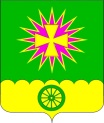 АДМИНИСТРАЦИЯ Нововеличковского сельского поселения Динского района                                                        ПОСТАНОВЛЕНИЕот 09.06.2021                                                                                                № 162станица НововеличковскаяО проведении санитарных пятниц по благоустройству,контроля по соблюдению санитарного порядка и требований пожарной безопасности на территории Нововеличковского сельского поселения В целях обеспечения должного санитарного порядка, выполнения неотложных работ по благоустройству территории Нововеличковского сельского поселения Динского района, создания благополучной санитарно-эпидемиологической обстановки, создания благополучной санитарно-эпидемиологической обстановки, контроля соблюдения требований пожарной безопасности, в соответствии с Уставом Нововеличковского сельского поселения и Правилами благоустройства и санитарного содержания территории Нововеличковского сельского поселения Динского района, утвержденными решением Совета Нововеличковского сельского поселения Динского района от 21.12.2017 № 245-51/3,  п о с т а н о в л я ю:1.	Утвердить список мониторинговых групп из числа депутатов Совета, сотрудников администрации, муниципальных учреждении, председателей ТОС, закрепленных по территориям Нововеличковского сельского поселения, осуществляющих контроль за санитарным состоянием и соблюдением требований пожарной безопасности (приложение № 1).2. Утвердить схемы распределения ответственных лиц по санитарной очистке (уборке) территории Нововеличковского сельского поселения (приложение № 2, 3).3. Постановление администрации Нововеличковского сельского поселения Динского района от 20.11.2020 № 240 «О проведении санитарных пятниц по благоустройству, контроля по соблюдению санитарного порядка и требований пожарной безопасности на территории Нововеличковского сельского поселения» признать утратившим силу.4.	Контроль за исполнением настоящего постановления возложить на начальника отдела ЖКХ, малого и среднего бизнеса администрации Нововеличковского сельского поселения В.В.Токаренко.5.	Постановление вступает в силу со дня его подписания.Глава Нововеличковского сельского поселения								     Г.М. КоваПриложение № 1к постановлению администрацииНововеличковского сельского поселенияДинского районаот 09.06.2021 г. № 162СПИСОК сотрудников администрации, муниципальных учреждении, председателей ТОС, закрепленных по территориям Нововеличковского сельского поселения, осуществляющих контроль за санитарным состоянием и соблюдением требований пожарной безопасности  Исполняющий обязанности начальника отдела ЖКХ, малого и среднегобизнеса, администрации Нововеличковскогосельского поселения				      			            Л.С.МоренченкоПриложение № 2к постановлению администрацииНововеличковского сельскогоПоселения Динского районаот 09.06.2021 г. № 162СХЕМАраспределения ответственных лиц по санитарной очистке (уборке)территории Нововеличковского сельского поселенияИсполняющий обязанности начальника отдела ЖКХ, малого и среднегобизнеса, администрации Нововеличковскогосельского поселения				      			            Л.С.МоренченкоПриложение № 3к постановлению администрацииНововеличковского сельскогоПоселения Динского районаот _____________г. № ____СХЕМАраспределения ответственных лиц по санитарной очистке (уборке)территории Нововеличковского сельского поселения (лесополоса. вдоль автодороги Новотитаровская-Нововеличковская).Исполняющий обязанности начальника отдела ЖКХ, малого и среднегобизнеса, администрации Нововеличковскогосельского поселения				      			            Л.С.МоренченкоФ.И.О.Закрепленная территорияст. НововеличковскаяКоролева О.П.Монастырный Е.Н.ул. Южная, Нижняя, Пушкина, Широкая, Курганная;ул. Городская, Садовая, Пролетарская, Красная до ул. Курганная; Комсомольская до реки Понура;Вуймина Н.Н. Андросова Н.И.Барилова О.М.Красноармейская, Перовской, ул. Пионерская, им. Д. Бедного, Братская, Плеханова, Бежко.ул. Городская, Садовая, Пролетарская, Октябрьская, Красная – нечетная сторона;Шевцова Е.С.Гальченко Е.О.Ул. Луначарского, Краснодарская, Колхозная, ул. Шаумяна, Толстого.ул. Городская, Садовая, Пролетарская, Октябрьская, Красная (нечетная сторона);Марук О.Г.Рытикова Е.Л.Ул. День Победы, Энгельса, Казачья, Шевченко, Веселая, Северная, Короткая.Городская, Садовая, Пролетарская, Октябрьская Красная – нечетная сторона;Моренченко Л.С.Монастырная Е.С.ул. Советская, Пионерская, Д. Бедного, Братская, Плеханова, Бежко, Луначарского, Краснодарская, Колхозная, Шаумяна до ул. Толстого; от реки Понура левая сторона ул. Виноградная, Советская, Ленина, Красная (четная сторона);Токаренко В.В.Олейникова Л.Н.Шамрай О.В.ул. Толстого, День Победы, Энгельса от реки Понура левая сторона ул. Виноградная, Советская, Ленина, Красная (четная сторона);ул. Казачья, Шевченко, Веселая, Северная, Седина, Заречная, Вольная, Чапаева; от реки Понура левая сторона ул. Виноградная, Советская, Ленина, Красная (четная сторона);Калитка О.Ю.Подолякина А.М.от реки Понура правая сторона ул. Набережная, Почтовая, Петровского, Тургенева, Выгонная, пер. Выгонный от реки Понура, пер. Тихий, Вишневый, Первомайский, Черкасский, Речной, Вольный, ул. Лермонтова, Короткий Тупик, Гоголя, Невского, ул. Степная;Перевалова В.С.Пацман Н.Н.от ул. Выгонной, ул. Мышастовская, ул. Прямая, ул. Таманской до ул. Медведовской; от реки Понура правая сторона ул. Свердлова, Фрунзе, Фурманова, Крупской, Коммунаров, Степная;Михайлова А.В.Пискарева Г В.Калинин М.Г.стадион (ул. Свердлова)от ул. Медведовской, ул. Кавказская, ул. Леваневского, ул. Б. Хмельницкого, Степная, Лазо, Некрасова, Виноградная до реки Понура;от реки Понура правая сторона ул. Свердлова, Фрунзе, Фурманова, Крупской, Коммунаров, Степная.№ п/пОрганизацияМесто расположениеОтветственное лицо1Администрация  Нововеличковского сельского поселения МБУК «БО НСП»МКУ «ОДА НСП»Прилегающая территория к зданию администрации Нововеличковского сельского поселения, парк, детская площадка.Токаренко В.В. Калинин М.Г.Пискарева Г.В.2МБОУ СОШ № 30Здание школы, школьный двор, прилегающая территория, ореховая роща.Максен Е.А.3МБОУ СОШ № 38Здание школы, школьный двор, прилегающая территория, стадион; ул. Таманская (мост через р. Понура).Ярославская Я.Г.4МБОУ СОШ № 39Школьный двор, спортплощадка, мемориал «Скорбящая мать», прилегающая территория.Бычек И.П.5МБОУ СОШ № 53Прилегающая территория, школьный двор, стадион.Грек О.Г.6ГУКСЦО «Добродея»Прилегающая территория. Территория парка (район мемориала «Прощание с другом»).Алексеюк О.Г.7КХ «Кононенко М.И.»Прилегающая территория к площадкам хранения спецтехники, лесозащитные посадки, расположенные вдоль земельных угодий.Кононенко О.М.8МАДОУ № 9Прилегающая территорияБорток Е.Т.9МБДОУ № 18Прилегающая территорияЕфименко Е.И.10МБДОУ № 32Прилегающая территорияПолумеева О.И.11МАДОУ № 10Прилегающая территорияАмпилова Л.А.12Нововеличковская участковая больница МУЗ «Динская ЦРБ»Прилегающая территория больницы. Апресян С.М.13МБОУ ДОД ДШИПрилегающая территория по ул. Братская, Кулешова Т.П.14Нововеличковский участок ДРРЭС Сетевой участок. Прилегающая территория по ул. Красная.Загнитько Е.И.15МБУ «Культура»Прилегающая территория к ДК ст. Воронцовская и ст. Нововеличковская.Монастырная Е.С.16НПС «Нововеличковская»Прилегающая территория; лесозащитная посадка вдоль автодороги Новотитаровская-Нововеличковская, протяженность закрепленного участка – , (участок лесопосадки, прилегающей к территории станции).Вылубков А.А.17АО «Колос»Прилегающая территория к ДК ст. Нововеличковской и другим объектам собственности СПК «Колос»; лесозащитная посадка вдоль автодороги Новотитаровская-Нововеличковская, протяженность закрепленного участка – , (участок от АЗС до МТМ).Стародуб П.Н.18АО «Воронцовское»Прилегающая территорияХондожко А.А.19МУП ЖКХ«Нововеличковское»Территория поселения.Кривоус А.В.20Председатели ТОС (жители)Придворовая территория домовладений, закреплённая по улицам, детские и спортивные площадки.Монастырный Н.С.Хилимендик А.А.Мамедов З.Г.Шевцова О.Д.Лоб Н.П.Очередько О.А.21АО «Виктория-92»Прилегающая территория; лесозащитная посадка вдоль автодороги Нововеличковская-Найдорф.Орда В.Н.22ООО «Конезавод Олимп Кубани»Парк п. Дальнего, прилегающая территория.Рыбалкин М.В.№ п/пОрганизацияМесто расположениеОтветственное лицо1Администрация  Нововеличковского сельского поселения МБУК «БО НСП»МКУ «ОДА НСП»Лесозащитная посадка вдоль автодороги Новотитаровская-Нововеличковская, протяженность закрепленного участка – , дорожные отметки 42-46Токаренко В.В.Калинин М.Г.Пискарева Г.В. 2МБОУ СОШ № 30Лесозащитная посадка вдоль автодороги Новотитаровская-Нововеличковская, протяженность закрепленного участка – 200 м, дорожные отметки 32-36Максен Е.А.3МБОУ СОШ № 38Лесозащитная посадка вдоль автодороги Новотитаровская-Нововеличковская, протяженность закрепленного участка – , дорожные отметки 36-39Ярославская Я.Г.4ГУКСЦО «Добродея»Лесозащитная посадка вдоль автодороги Новотитаровская-Нововеличковская, протяженность закрепленного участка – 100 м, дорожные отметки 22-24Алексеюк О.Г.5КХ «Кононенко О.М.»Лесозащитная посадка вдоль автодороги Новотитаровская-Нововеличковская, протяженность закрепленного участка – 250 м, дорожные отметки 24-29Кононенко О.М.6Нововеличковская участковая больница МУЗ «Динская ЦРБ»Лесозащитная посадка вдоль автодороги Новотитаровская-Нововеличковская, протяженность закрепленного участка – , дорожные отметки 29-32Апресян С.М.7ПочтаЛесозащитная посадка вдоль автодороги Новотитаровская-Нововеличковская, протяженность закрепленного участка – , дорожные отметки 11-12Какурина Е.В.8МБОУ ДОД ДШИЛесозащитная посадка вдоль автодороги Новотитаровская-Нововеличковская, протяженность закрепленного участка – , дорожные отметки 12-14Кулешова Т.П.9Нововеличковское ХКО Лесозащитная посадка вдоль автодороги Новотитаровская-Нововеличковская, протяженность закрепленного участка – 100 м, дорожные отметки 14-16Долгополов Г.А.10НПС «Нововеличковская»Прилегающая территория; лесозащитная посадка вдоль автодороги Новотитаровская-Нововеличковская, протяженность закрепленного участка – , (участок лесопосадки, прилегающей к территории станции до опоры №11)Вылубков А.А.11СПК «Колос»Лесозащитная посадка вдоль автодороги Новотитаровская-Нововеличковская, протяженность закрепленного участка – , участок от АЗС до МТМ.Стародуб Н.П.12МУП ЖКХ«Нововеличковское»Прилегающая территория, территории кладбищ (ул. Садовая, ул. Степная) согласно графику.лесозащитная посадка вдоль автодороги Новотитаровская-Нововеличковская, протяженность закрепленного участка – 300 м, дорожные отметки 16-22.Кривоус А.В.13Председатели ТОС (жители)Лесозащитная посадка вдоль автодороги Новотитаровская-Нововеличковская, протяженность закрепленного участка – 150 м, дорожные отметки 39-42Мамедов З.Г-О.Монастырный Н.С.Шевцова О.Д.14АО «Виктория-92»Прилегающая территория; лесозащитная посадка вдоль автодороги Нововеличковская-Найдорф.Орда В.Н.